Date : ………………………….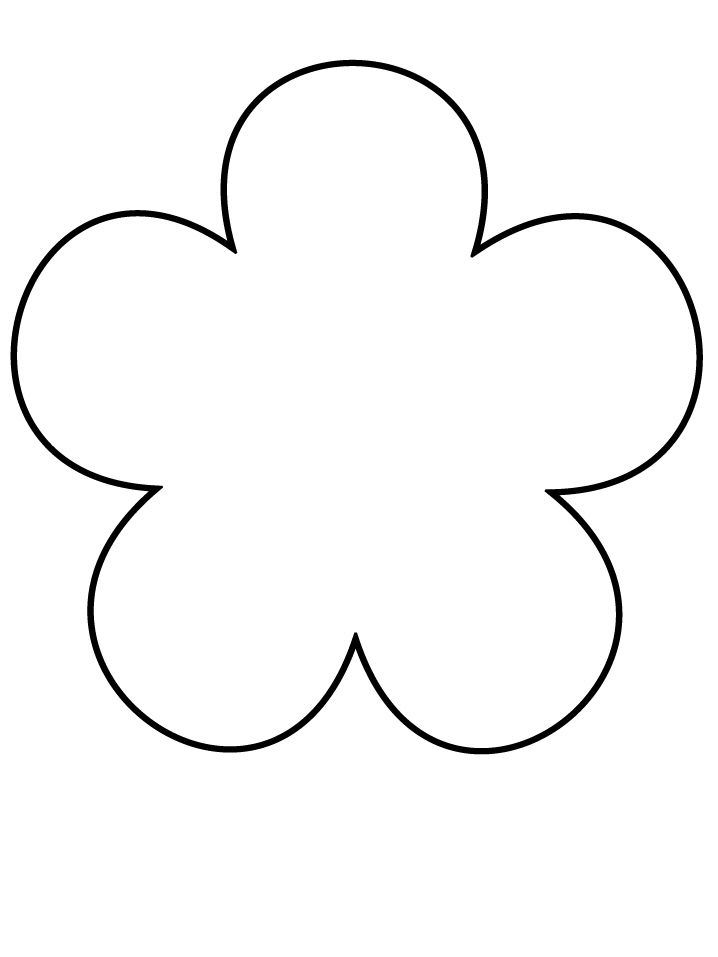 Classe :………………………..Mon groupe : ……………………………………………………………………………………………….……………………………………………………………………………………………………………………… avec des producteurs et des revendeursJeu de piste sur le marché de MornantEt visite à la ferme des « délices mornantais »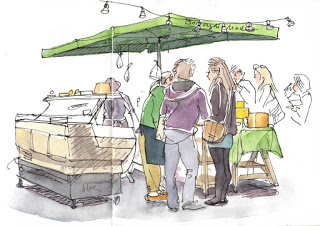 Borough Market by Lis WatkinsSur le marché : Menons l’enquête :Mission n°1 : interviewer un REVENDEURComment définit-il son métier ? ………..…………………………………………………….…………………………………………………………….……………………………………………………………………………………………………………………………………………………………………….Comment fixe-t-il ses prix ?........................................................................………………………………………………………………………………………………………………….………………………………………………………………………………………………………………….Quelles sont ses principales dépenses de production ? Chez des producteurs locaux Au marché de Corbas Chez d’autres grossistes  Autre : préciser……………………………………………………………………………………..Des questions que vous avez préparées avant la sortie et que vous vouliez poser à ce marchand :……………………………………………………………………………………………………………………………………………………………………………………………………………………………………Réponse :……………………………………………………………………………………………………………………………………………………………………………………………………………………………………………………………………………………………………………….…………………………………………………………………………………………………………………………………………Réponse : …………………………………………………………………………………………………………………………………………………………………………………………………………………... Nomme ou dessine les paysages que tu observes sur en chemin :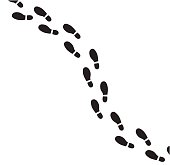 Mission n°3 : découvrir UN PRODUIT INCONNU.Relevez le nom de produits (fruits, légumes, fromages, etc.) que vous ne connaissez pas :……………………………………………………………………………………………………………………………………………………………………………………………………………………………………………………Choisissez-en un fruit ou un légume et demandez au marchand de vous donner une recette pour le préparer. Recette du / de la …………………………………………………    Ingrédients :Préparation : ……………………………………………………………………………………………………………………………………………………………………………………………………………………………………………………………………………………………………………………………………………………………………………………………………………………………………………………………………………………………………………………………………………………………………………………………………………………………………………………………………………………………………………………………………………………………………………………………………………………………………………………………………………………………………………………………………………………………………………………………………………………………………………………………………       CHEZ LE PRODUCTEUR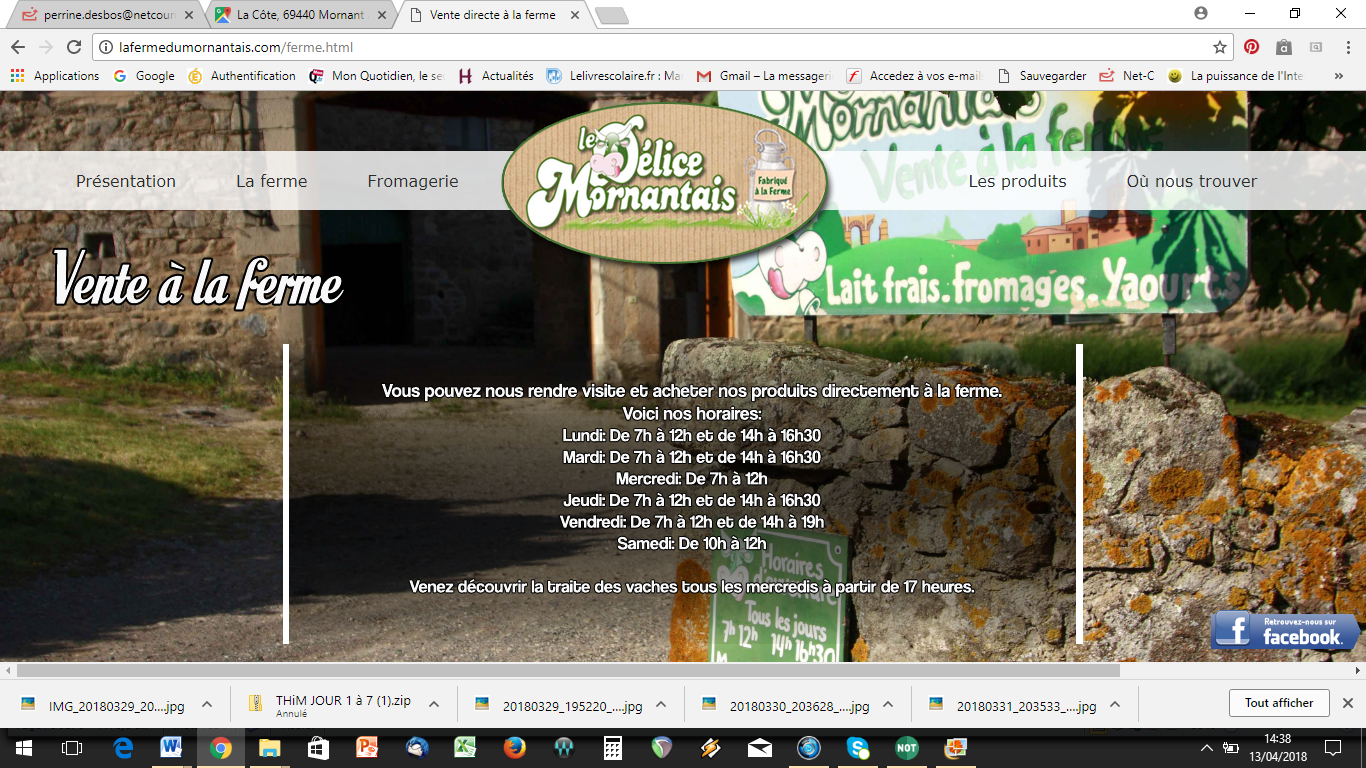 En posant des questions, en observant, en écoutant, relève au moins une information par catégorie :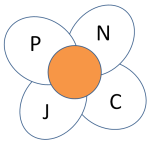 EN CHEMIN… Sur la carte et l’image satellite, fais une croix à l’emplacement du collège, du marché et de la ferme du Mornantais puis trace l’itinéraire parcouru. 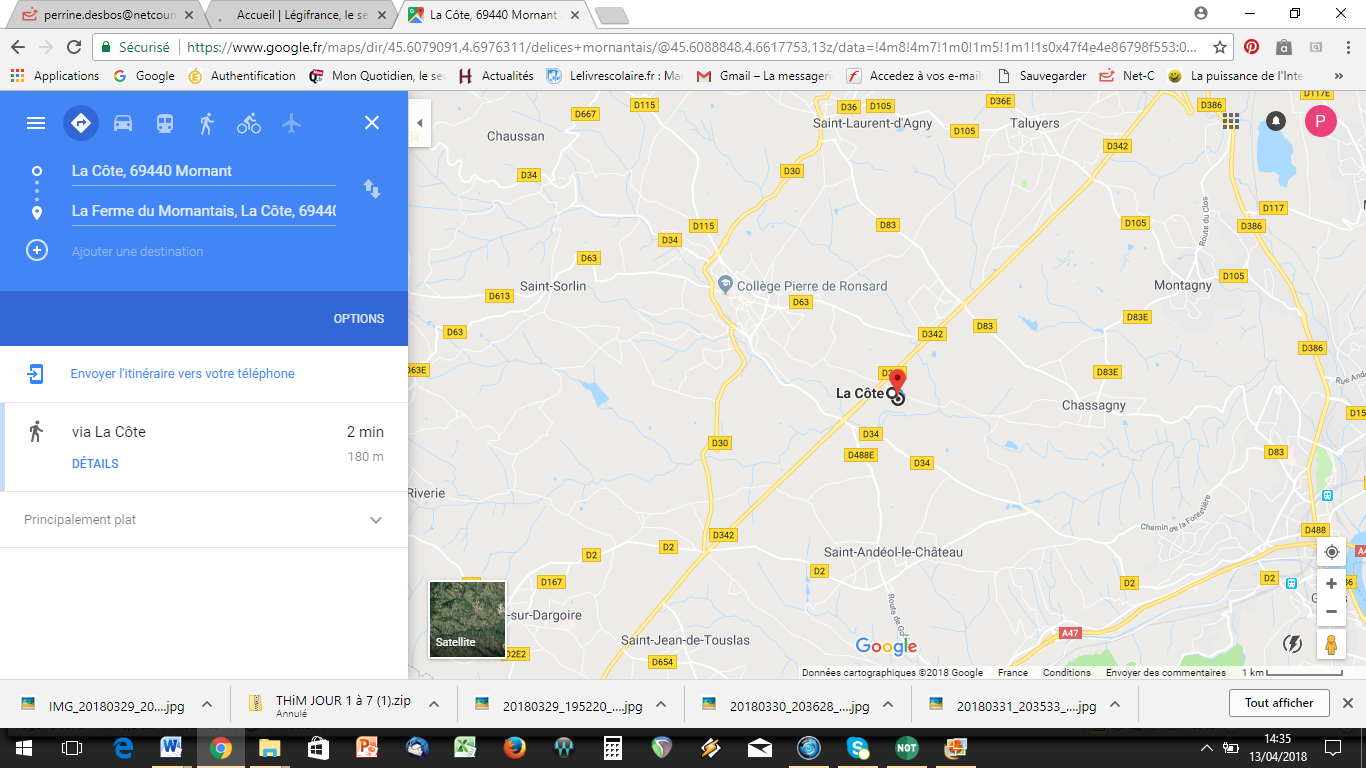 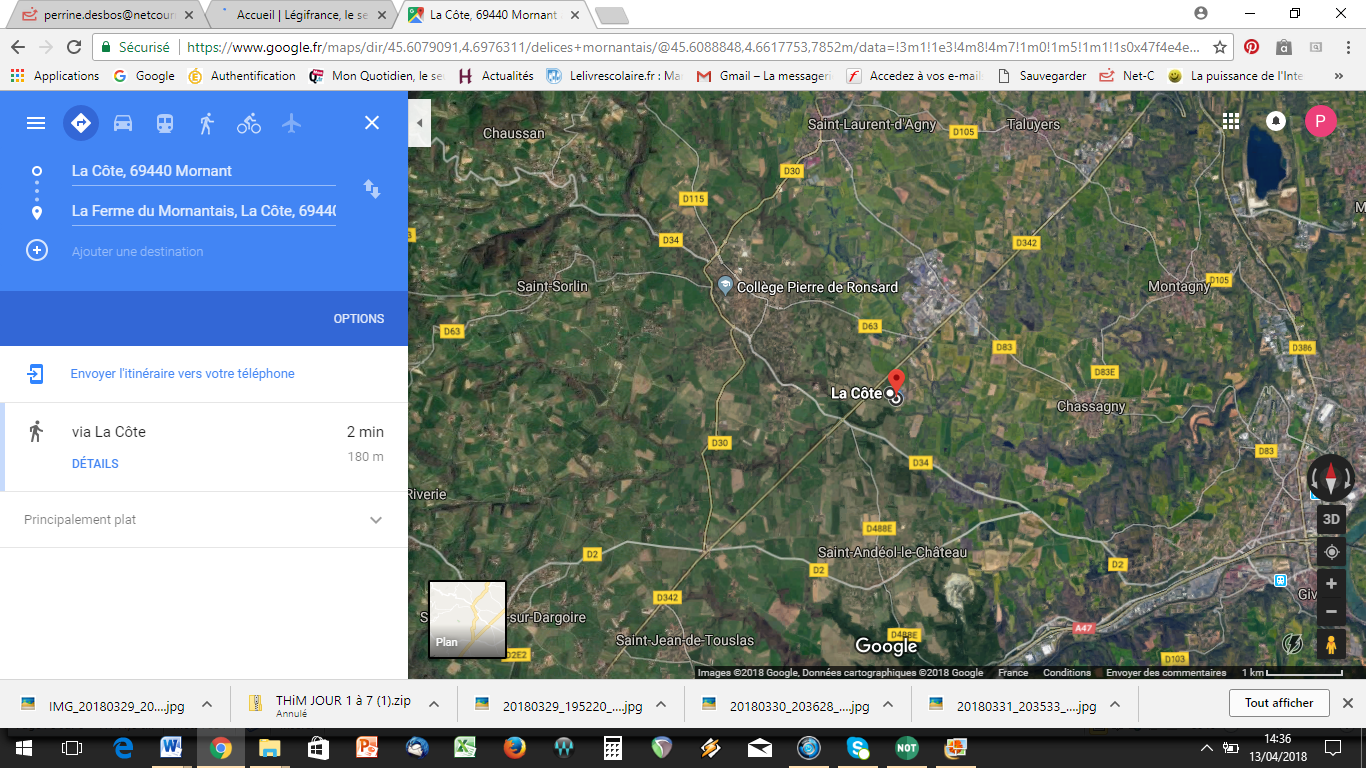 Mission n°2 : étudier et comparer 6 produits sur l’étal d’un REVENDEURQuels sont les fruits et légumes que vous retrouvez le plus souvent sur les              étals des revendeurs ?…………………………………………………………………………………………………………………………………………………………………………………………………………………………………………………………………………………………………………………………………………………………………………………………………………………………………………………………………………Pourquoi le choix de produits est-il plus large que chez un producteur ?………………………………………………………………………………………………………………………………………………………………………………………………………………………………………………………………………………………………………………………………………………………Produit :Prix producteurLabel de qualité ?Origine du produit